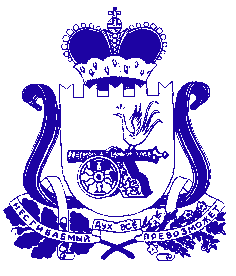 ФИНАНСОВОЕ УПРАВЛЕНИЕ АДМИНИСТРАЦИИ МУНИЦИПАЛЬНОГО ОБРАЗОВАНИЯ «ДЕМИДОВСКИЙ РАЙОН» СМОЛЕНСКОЙ ОБЛАСТИПРИКАЗОт  02.12.2021  № 52О внесении изменений в Порядок применения бюджетной классификации Российской Федерации в части, относящейся к местному бюджету  Внести в Порядок применения бюджетной классификации Российской Федерации в части, относящейся к местному бюджету, утвержденный приказом Финансового управления Администрации муниципального образования «Демидовский район» Смоленской области от 28.12.2020 № 70 (в ред. от 29.01.2021 № 3, от 23.03.2021 № 15, от 29.03.2021 № 20, от 24.06.2021 № 2, от 19.07.2021 № 27, от 27.07.2021 № 30, от 23.08.2021 № 32, от 06.10.2021 №37, от 11.11.2021 №43), следующие изменения:Раздел 3 «Направления расходов, увязываемые с программными (непрограммными) статьями целевых статей расходов местного бюджета» дополнить абзацами следующего содержания:«L519F Государственная поддержка отрасли культуры (комплектование книжных фондов библиотек  муниципальных образований Смоленской области за счет средств резервного фонда Правительства Российской Федерации)55491 Поощрение за достижение показателей деятельности органов исполнительной власти».В приложение к Порядку применения бюджетной классификации Российской Федерации в части, относящейся к местному бюджету, «Перечень и коды целевых статей расходов местного бюджета», внести следующие изменения, дополнив строками следующего содержания:Настоящий приказ вступает в силу со дня подписания.«06301L519FГосударственная поддержка отрасли культуры (комплектование книжных фондов библиотек  муниципальных образований Смоленской области за счет средств резервного фонда Правительства Российской Федерации)17Я0655491Поощрение за достижение показателей деятельности органов исполнительной власти».Начальник Финансового управления Администрации муниципального образования  «Демидовский район» Смоленской области                    Н.П. Козлова